ФЕДЕРАЛЬНОЕ АГЕНТСТВО ЖЕЛЕЗНОДОРОЖНОГО ТРАНСПОРТА 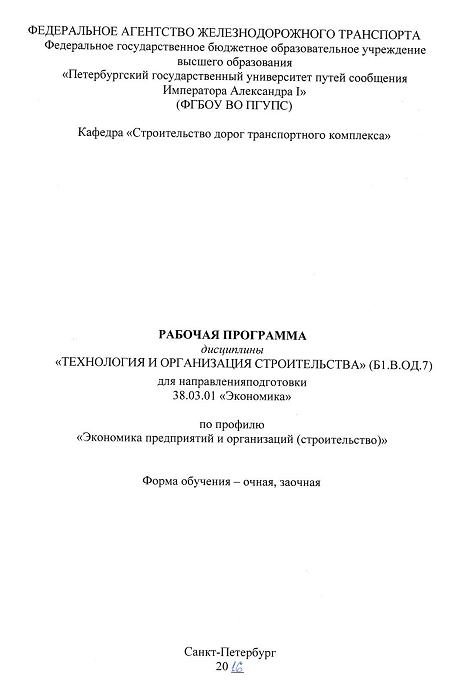 Федеральное государственное бюджетное образовательное учреждение высшего образования«Петербургский государственный университет путей сообщения Императора Александра I»(ФГБОУ ВО ПГУПС)Кафедра «Строительство дорог транспортного комплекса»РАБОЧАЯ ПРОГРАММАдисциплины«ТЕХНОЛОГИЯ И ОРГАНИЗАЦИЯ СТРОИТЕЛЬСТВА» (Б1.В.ОД.7)для направленияподготовки38.03.01 «Экономика» по профилю«Экономика предприятий и организаций (строительство)»Форма обучения – очная, заочнаяСанкт-Петербург20 __Рабочая программа рассмотрена и обсуждена на заседании кафедры «Строительство дорог транспортного комплекса»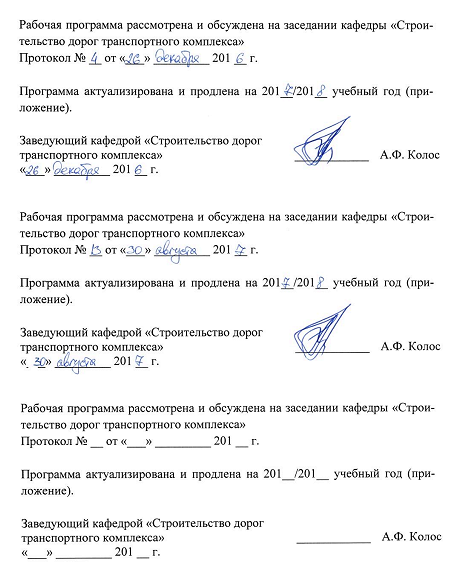 Протокол № __ от «___» _________ 201 __ г.Программа актуализирована и продлена на 201__/201__ учебный год (приложение).Рабочая программа рассмотрена и обсуждена на заседании кафедры «Строительство дорог транспортного комплекса»Протокол № __ от «___» _________ 201 __ г.Программа актуализирована и продлена на 201__/201__ учебный год (приложение).Рабочая программа рассмотрена и обсуждена на заседании кафедры «Строительство дорог транспортного комплекса»Протокол № __ от «___» _________ 201 __ г.Программа актуализирована и продлена на 201__/201__ учебный год (приложение).ЛИСТ СОГЛАСОВАНИЙ 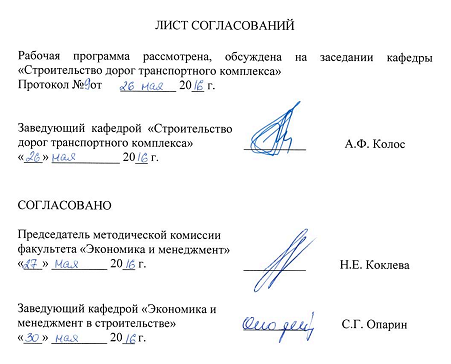 Рабочая программа рассмотрена, обсуждена на заседании кафедры «Строительство дорог транспортного комплекса»Протокол №  от «» _________ 20__ г. 1. Цели и задачи дисциплиныРабочая программа составлена в соответствии с ФГОС ВО, утвержденным «12» ноября ., приказ № 1327 по направлению 38.03.01 «Экономика предприятий и организаций (строительство)», по дисциплине «Технология и организация строительства».Целью изучения дисциплины является получение обучающимися знаний в области технологии и проектирования, строительства, организации рабочих мест, их технического оснащения, размещения технологического оборудования; контроля за соблюдением технологической дисциплины; организации метрологического обеспечения технологических процессов, использования типовых методов контроля качества строительства, выпускаемой продукции, машин и оборудования.Для достижения поставленной цели решаются следующие задачи:- участие в разработке проектных решений в области профессиональной деятельности, подготовке предложений и мероприятий по реализации разработанных проектов и программ;- построение стандартных теоретических и эконометрических моделей исследуемых процессов, явлений и объектов, относящихся к области профессиональной деятельности, анализ и интерпретация полученных результатов;- участие в подготовке и принятии решений по вопросам организации управления и совершенствования деятельности экономических служб и подразделений предприятий различных форм собственности, организаций, ведомств с учетом правовых, административных и других ограничений.2. Перечень планируемых результатов обучения по дисциплине, соотнесенных с планируемыми результатами освоения основной профессиональной образовательной программыПланируемыми результатами обучения по дисциплине являются: приобретение знаний, умений, навыков.В результате освоения дисциплины обучающийся должен:ЗНАТЬ:основные положения и задачи строительного производства и его организации; виды и особенности основных строительных процессов при возведении зданий, сооружений и их оборудования, технологии и организации их выполнения, включая методику выбора и документирования технологических решений на стадии проектирования и стадии реализации; специальные средства и методы обеспечения качества строительства, охраны труда, выполнения работ в экстремальных условиях.УМЕТЬ:правильно организовать рабочие места, их техническое оснащение, размещение технологического оборудования; устанавливать состав рабочих операций и строительных процессов; обоснованно выбирать методы их выполнения; определить объемы, трудоемкость строительных процессов и потребное количество работников, специализированных машин, оборудования, материалов, полуфабрикатов и изделий; разрабатывать технологические карты строительного процесса; оформлять производственные задания бригадам (рабочим); осуществлять контроль и приемку работ.ВЛАДЕТЬ:методами осуществления контроля над соблюдением технологической дисциплины и экологической безопасности;навыками работы с учебной, методической и научной литературой.Приобретенные знания, умения, навыки, характеризующие формирование компетенций, осваиваемые в данной дисциплине, позволяют решать профессиональные задачи, приведенные в соответствующем перечне по видам профессиональной деятельности в п. 2.4 общей характеристики основной профессиональной образовательной программы (ОПОП). Изучение дисциплины направлено на формирование следующих общепрофессиональных компетенций (ОПК):способность осуществлять сбор, анализ и обработку данных, необходимых для решения профессиональных задач (ОПК-2).Изучение дисциплины направлено на формирование следующих профессиональных компетенций (ПК), соответствующих видам деятельности, на которую ориентирована программа бакалавриата:расчётно-экономическая деятельность:способность выполнять необходимые для составления экономических разделов планов расчеты, обосновывать их и представлять результаты работы в соответствии с принятыми в организации стандартами (ПК-3).организационно-управленческая деятельность:- способность использовать для решения коммуникативных задач современные технические средства и информационные технологии (ПК-10).Область профессиональной деятельности обучающихся, освоивших данную дисциплину, приведена в п. 2.1 общей характеристики ОПОП.Объекты профессиональной деятельности обучающихся, освоивших данную дисциплину, приведены в п. 2.2 общей характеристики ОПОП.3. Место дисциплины в структуре основной профессиональной образовательной программыДисциплина «Технология и организация строительства» (Б1.В.ОД.7) относится к вариативной части и является обязательной для обучающегося.4. Объем дисциплины и виды учебной работыДля очной формы обучения: Примечание: Э – экзамен, КР – курсовая работаДля заочной формы обучения: Примечание: Э – экзамен, КР – курсовая работа5. Содержание и структура дисциплины5.1 Содержание дисциплины5.2 Разделы дисциплины и виды занятийДля очной формы обучения: Для заочной формы обучения:6. Перечень учебно-методического обеспечения для самостоятельной работы обучающихся по дисциплине7. Фонд оценочных средств для проведения текущего контроля успеваемости и промежуточной аттестации обучающихся по дисциплинеФонд оценочных средств по дисциплине  является неотъемлемой частью рабочей программы и представлен отдельным документом, рассмотренным на заседании кафедры и утвержденным заведующим кафедрой.8. Перечень основной и дополнительной учебной литературы, нормативно-правовой документации и других изданий, необходимых для освоения дисциплины8.1 Перечень основной учебной литературы, необходимой для освоения дисциплины1.Технология железнодорожного строительства. Под редакцией Э.С.   Спиридонова, А.М. Призмазонова, УМЦ ЖДТ, 2013. – 592 с.2. А.М. Призмазонов, А.П. Леманский, А.А. Бондаренко. Организация и технология возведения железнодорожного земляного полотна: Учебное пособие. – М.: ГОУ «Учебно-методический центр по образованию на железнодорожном транспорте», 2007. – 351 с.3. И.В. Прокудин, И.А. Грачев, А.Ф. Колос Организация строительства железных дорог: учеб. пособие // Под ред. И.В. Прокудина. – М.: ФГБОУ «Учебно-методический центр по образованию на железнодорожном транспорте», 2013. – 5688.2 Перечень дополнительной учебной литературы, необходимой для освоения дисциплиныОрганизация строительства и реконструкции железных дорог [Текст] : учеб. / И. В. Прокудин [и др.] ; ред. И. В. Прокудин. - М. : УМЦ по образованию на ж.-д. трансп., 2008. - 736 с.И.В. Прокудин, И.А. Грачев, А.Ф. Колос. Проектирование организации строительства железных дорог: Учебное пособие / Под ред. И.В. Прокудина. –М.: ГОУ УМЦ, 2012 – 530с. Градостроительный Кодекс Российской Федерации Ю.А. Верженский, Н.М. Панченко. Технология бетонных работ. Учебное пособие. СПБ, ПГУПС. 2007 г.Технология монтажа зданий и сооружений. Части 1 и 2. Учебное пособие Рогонский В.А., Верженский В.А., Кистанов А.И. и др. ПГУПС, 2004-2005 г. Технология строительных процессов. Учеб. для строит. вузов В. И. Теличенко, О.М.Терентьев, А.А. Лапидус - 2-е изд., исп. и доп. - М.: Высш. шк. 2005. - 392 с: ил.8.3 Перечень нормативно-правовой документации, необходимой для освоения дисциплиныО составе разделов проектной документации и требованиях к их содержанию: постановление Правительства РФ от 16 февраля 2008 г. № 87 // Российская газета / Уч-ль : Правительство РФ. - М. : Российская газета, 2008. - N41: 27 февраля. - С. 22-23.8.4 Другие издания, необходимые для освоения дисциплины1. Верженский Ю.А., Кистанов А.И. Проектирование производства земляных работ. Часть 1. Методические указания к курсовому и дипломному проектированию. СПб, 2004, 80с.2. Верженский Ю.А., Кистанов А.И. Проектирование производства земляных работ. Часть2. Методические указания к курсовому и дипломному проектированию. СПб, 2004., 82с.3. Верженский Ю.А., Басовский Д.А., Ватутина М.С. Проектирование производства земляных работ. Часть 3. Методические указания к курсовому и дипломному проектированию. СПб, 2011., 4.	Б1.В.ОД.7 «Технология и организация строительства» Методические рекомендации для практических занятий для направления подготовки 38.03.01 «Экономика» по профилю «Экономика предприятий и организаций (строительство)» [электронный ресурс], режим доступа: http://sdo.pgups.ru/  (для доступа к полнотекстовым документам требуется авторизация).5.	Б1.В.ОД.7 «Технология и организация строительства» Методические рекомендации по организации самостоятельной работы обучающихся для направления подготовки 38.03.01 «Экономика» по профилю «Экономика предприятий и организаций (строительство)» [электронный ресурс], режим доступа: http://sdo.pgups.ru/  (для доступа к полнотекстовым документам требуется авторизация).9. Перечень ресурсов информационно-телекоммуникационной сети «Интернет», необходимых для освоения дисциплиныЛичный кабинет обучающегося и электронная информационно-образовательная среда. [Электронный ресурс]. – Режим доступа: http://sdo.pgups.ru/  (для доступа к полнотекстовым документам требуется авторизация).Электронная библиотечная система ЛАНЬ [Электронный ресурс]. Режим доступа: https://e.lanbook.com – Загл. с экрана.10. Методические указания для обучающихся по освоению дисциплиныПорядок изучения дисциплины следующий:Освоение разделов дисциплины производится в порядке, приведенном в разделе 5 «Содержание и структура дисциплины». Обучающийся должен освоить все разделы дисциплины с помощью учебно-методического обеспечения, приведенного в разделах 6, 8 и 9 рабочей программы. Обучающийся должен представить материалы, необходимые для оценки знаний, умений, навыков, предусмотренные текущим контролем, характеризующие формирование компетенций при изучении дисциплины (см. фонд оценочных средств по дисциплине).По итогам текущего контроля по дисциплине, обучающийся должен пройти промежуточную аттестацию (см. фонд оценочных средств по дисциплине).11. Перечень информационных технологий, используемых при осуществлении образовательного процесса по дисциплине, включая перечень программного обеспечения и информационных справочных системПри осуществлении образовательного процесса по дисциплине используются следующие информационные технологии:технические средства (персональные компьютеры, интерактивная доска / проектор);методы обучения с использованием информационных технологий (компьютерное тестирование, демонстрация мультимедийных материалов).Дисциплина обеспечена необходимым комплектом лицензионного программного обеспечения, установленного на технических средствах, размещенных в специальных помещениях и помещениях для самостоятельной работы в соответствии с расписанием занятий.12. Описание материально-технической базы, необходимой для осуществления образовательного процесса по дисциплинеМатериально-техническая база обеспечивает проведение всех видов учебных занятий, предусмотренных учебным планом по направлению 38.03.01 «Экономика» и соответствует действующим санитарным и противопожарным нормам и правилам.Она содержит специальные помещения - учебные аудитории для проведения занятий лекционного типа, практических занятий и занятий  семинарского типа, групповых и индивидуальных консультаций, текущего контроля и промежуточной аттестации, а также помещения для самостоятельной работы и помещения для хранения и профилактического обслуживания учебного оборудования. Помещения на семестр учебного года выделяются в соответствии с расписанием занятий.Специальные помещения укомплектованы специализированной мебелью и техническими средствами обучения, служащими для представления учебной информации большой аудитории.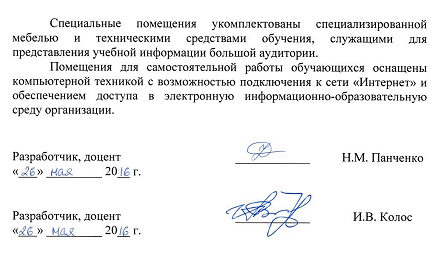 Помещения для самостоятельной работы обучающихся оснащены компьютерной техникой с возможностью подключения к сети «Интернет» и обеспечением доступа в электронную информационно-образовательную среду организации.Заведующий кафедрой «Строительство дорог транспортного комплекса»__________А.Ф. Колос«___» _________ 201 __ г.Заведующий кафедрой «Строительство дорог транспортного комплекса»_________А.Ф. Колос«___» _________ 201 __ г.Заведующий кафедрой «Строительство дорог транспортного комплекса»_________А.Ф. Колос«___» _________ 201 __ г.Заведующий кафедрой «Строительство дорог транспортного комплекса»__________А.Ф. Колос«___» ___________ 20__ г.СОГЛАСОВАНОПредседатель методической комиссии факультета «Экономика и менеджмент»«___» _________ 20__ г.__________Н.Е. КоклеваЗаведующий кафедрой «Экономика именеджмент в строительстве»__________С.Г. Опарин«___» _________ 20__ г.Вид учебной работыВсего часовСеместрВид учебной работыВсего часов4Контактная работа (по видам учебных занятий)В том числе:лекции (Л)практические занятия (ПЗ)лабораторные работы (ЛР)321616321616Самостоятельная работа (СРС) (всего)3131Контроль4545Форма контроля знанийЭ, КРЭ, КРОбщая трудоемкость: час / з.е.108/3108 / 3Вид учебной работыВсего часовКурсВид учебной работыВсего часов3Контактная работа (по видам учебных занятий)В том числе:лекции (Л)практические занятия (ПЗ)лабораторные работы (ЛР)10641064Самостоятельная работа (СРС) (всего)8989Контроль99Форма контроля знанийЭ, КРЭ, КРОбщая трудоемкость: час / з.е.108/3108/3№ п/пНаименование раздела дисциплиныСодержание раздела1Общие вопросы, основные определения и структура курса Понятие о технологии строительства. Строительные процессы. Строительные рабочие. Нормативная документация и её роль в строительстве. 2Технология производства земляных работ при возведении железнодорожного полотна скреперами.Общие сведения о скреперах. Производительность скрепера. Производство земляных работ скреперами.3Технология разработки грунта и возведение земляного полотна железных дорог с помощью экскаватора.Производство работ одноковшовыми экскаваторами. Производительность экскаватора и меры её повышения. Экскаваторный забой при работе прямой лопатой и его проектирование. Производство работ драглайном. Производство работ обратной лопатой и грейфером. Многоковшовые экскаваторы. Способы возведения земляного полотна.4Технология производства работ при уплотнении грунта.Коэффициент уплотнения грунта. Способы уплотнения. Виды уплотняющей техники. Обратная засыпка выемок и траншей.5Монтаж сборных железобетонных конструкций.Общие сведения. Методы производства монтажных работ. Особенности монтажа одноэтажного промышленного здания.6Бетонные и железобетонные работыОбщие сведения. Опалубочные работы. Арматурные работы. Приготовление бетонной смеси. Транспортирование бетонной смеси. Бетонирование конструкций и их элементов. Производство бетонных и железобетонных работ в зимних условиях.7Технологии производства изделий из сборного железобетона.Стендовая технология. Агрегатно-поточная технология. Конвейерная технология.8Возведение каменных конструкцийКирпичная кладка. Перевязка при кладке стен. Технология и организация кирпичной кладки. Кладки из искусственных и природных камней. Производство каменных работ в зимнее время.9Введение. (часть - организация строительства)Задачи изучения дисциплины. Основные понятия, применяемые в строительстве, термины и определения. Виды железнодорожного строительства. Понятие проекта. Виды проектов. Источники и участники инвестиционной деятельности.10Основы организации строительства Общие положения. Классификация строительных объектов. Нормативная база и техническое регулирование в строительстве. Организационные формы реализации инвестиционных проектов в строительстве. Система заказчика и его функции. Государственное регулирование строительного производства. Саморегулируемые организации в строительстве.Государственное регулирование строительного производства. Саморегулируемые организации в строительстве. Организация труда и заработной платы в строительстве11Методы ведения строительстваОбщие сведения. Методы ведения строительства. Поточное строительство. Классификация потоков. Оптимизация потоков. 12Моделирование строительных процессов.Виды моделей, используемых в календарном планировании.Сетевое моделирование. Область целесообразного использования, порядок разработки, расчет. Оптимизация сетевых графиков. Сетевая модель строительства железной дороги. Современные информационные системы моделирования строительных процессов.13Основные сведения об организации проектированияПорядок разработки проектной документации. Особенности состава и содержания разделов проектной документации для объектов железнодорожного транспорта. Обоснование инвестиций в строительство.Комплекс организационных решений при строительстве железных дорог. Проект организации строительства, его назначение, состав и порядок разработки. Проекты производства работ, их назначение, состав и порядок разработки. Проект организации работ. Экспертиза проектной документации и ее назначение.14Подготовка строительного производстваВиды подготовки строительного производства. Единая система подготовки строительного производства. Предстроительная подготовка заказчика и генерального подрядчика. Строительные работы подготовительного периода, очередность. Техническая и инженерно-производственная подготовка.15Организация контроля качества строительстваУправление качеством. Авторский надзор, государственный горнотехнический, пожарный, эпидемиологический, экологический, технический надзор. Виды контроля.№ п/пНаименование раздела дисциплиныЛПЗЛРСРС1Общие вопросы, основные определения и структура курса 11-22Технология производства земляных работ при возведении железнодорожного полотна скреперами.13-23Технология разработки грунта и возведение земляного полотна железных дорог с помощью экскаватора.14-24Технология производства работ при уплотнении грунта.1--25Монтаж сборных железобетонных конструкций.1--26Бетонные и железобетонные работы1--27Технологии производства изделий из сборного железобетона.1--28Возведение каменных конструкций1--2Раздел «Организация строительства»Раздел «Организация строительства»Раздел «Организация строительства»Раздел «Организация строительства»Раздел «Организация строительства»Раздел «Организация строительства»9Введение1--110Основы организации строительства2--211Методы ведения строительства14-212Моделирование строительных процессов.14-213Основные сведения об организации проектирования1--414Подготовка строительного производства1--315Организация контроля качества строительства1--2ИтогоИтого1616-31№ п/пНаименование раздела дисциплиныЛПЗЛРСРС1Общие вопросы, основные определения и структура курса 0,30,5-52Технология производства земляных работ при возведении железнодорожного полотна скреперами.0,51-73Технология разработки грунта и возведение земляного полотна железных дорог с помощью экскаватора.0,50,5-74Технология производства работ при уплотнении грунта.0,3--55Монтаж сборных железобетонных конструкций.0,3--56Бетонные и железобетонные работы0,4--57Технологии производства изделий из сборного железобетона.0,3--58Возведение каменных конструкций0,4--5Раздел «Организация строительства»Раздел «Организация строительства»Раздел «Организация строительства»Раздел «Организация строительства»Раздел «Организация строительства»Раздел «Организация строительства»9Введение---610Основы организации строительства0,5--611Методы ведения строительства0.51-612Моделирование строительных процессов.11-713Основные сведения об организации проектирования1--714Подготовка строительного производства---715Организация контроля качества строительства---6ИтогоИтого64-89№ п/пНаименование раздела дисциплиныПеречень учебно-методического обеспечения1Общие вопросы, основные определения и структуракурса «Технология и организация строительства» (часть технология строительства).1.	Б1.В.ОД.7 «Технология и организация строительства»Методические рекомендации для практических занятий по направлению подготовки 38.03.01 «Экономика» профиль «Экономика предприятий и организаций (строительство)» [электронный ресурс], режим доступа: http://sdo.pgups.ru/ (для доступа к полнотекстовым документам требуется авторизация).2.	Б1.В.ОД.7 «Технология и организация строительства» Методические рекомендации по организации самостоятельной работы обучающихся по направлению подготовки 38.03.01 «Экономика» профиль «Экономика предприятий и организаций (строительство)» [электронный ресурс], режим доступа: http://sdo.pgups.ru/ (для доступа к полнотекстовым документам требуется авторизация).3. Б1.В.ОД.7 «Технология и организация строительства» Методические рекомендации по выполнению курсовой работы по направлению 38.03.01 «Экономика» профиль «Экономика предприятий и организаций (строительство)» [электронный ресурс], режим доступа: http://sdo.pgups.ru/ (для доступа к полнотекстовым документам требуется авторизация).2Технология производства земляных работ при возведении железнодорожного полотна скреперами.1.	Б1.В.ОД.7 «Технология и организация строительства»Методические рекомендации для практических занятий по направлению подготовки 38.03.01 «Экономика» профиль «Экономика предприятий и организаций (строительство)» [электронный ресурс], режим доступа: http://sdo.pgups.ru/ (для доступа к полнотекстовым документам требуется авторизация).2.	Б1.В.ОД.7 «Технология и организация строительства» Методические рекомендации по организации самостоятельной работы обучающихся по направлению подготовки 38.03.01 «Экономика» профиль «Экономика предприятий и организаций (строительство)» [электронный ресурс], режим доступа: http://sdo.pgups.ru/ (для доступа к полнотекстовым документам требуется авторизация).3. Б1.В.ОД.7 «Технология и организация строительства» Методические рекомендации по выполнению курсовой работы по направлению 38.03.01 «Экономика» профиль «Экономика предприятий и организаций (строительство)» [электронный ресурс], режим доступа: http://sdo.pgups.ru/ (для доступа к полнотекстовым документам требуется авторизация).3Технология разработки грунта и возведение земляного полотна железных дорог с помощью экскаватора.1.	Б1.В.ОД.7 «Технология и организация строительства»Методические рекомендации для практических занятий по направлению подготовки 38.03.01 «Экономика» профиль «Экономика предприятий и организаций (строительство)» [электронный ресурс], режим доступа: http://sdo.pgups.ru/ (для доступа к полнотекстовым документам требуется авторизация).2.	Б1.В.ОД.7 «Технология и организация строительства» Методические рекомендации по организации самостоятельной работы обучающихся по направлению подготовки 38.03.01 «Экономика» профиль «Экономика предприятий и организаций (строительство)» [электронный ресурс], режим доступа: http://sdo.pgups.ru/ (для доступа к полнотекстовым документам требуется авторизация).3. Б1.В.ОД.7 «Технология и организация строительства» Методические рекомендации по выполнению курсовой работы по направлению 38.03.01 «Экономика» профиль «Экономика предприятий и организаций (строительство)» [электронный ресурс], режим доступа: http://sdo.pgups.ru/ (для доступа к полнотекстовым документам требуется авторизация).4Технология производства работ при уплотнении грунта.1.	Б1.В.ОД.7 «Технология и организация строительства»Методические рекомендации для практических занятий по направлению подготовки 38.03.01 «Экономика» профиль «Экономика предприятий и организаций (строительство)» [электронный ресурс], режим доступа: http://sdo.pgups.ru/ (для доступа к полнотекстовым документам требуется авторизация).2.	Б1.В.ОД.7 «Технология и организация строительства» Методические рекомендации по организации самостоятельной работы обучающихся по направлению подготовки 38.03.01 «Экономика» профиль «Экономика предприятий и организаций (строительство)» [электронный ресурс], режим доступа: http://sdo.pgups.ru/ (для доступа к полнотекстовым документам требуется авторизация).3. Б1.В.ОД.7 «Технология и организация строительства» Методические рекомендации по выполнению курсовой работы по направлению 38.03.01 «Экономика» профиль «Экономика предприятий и организаций (строительство)» [электронный ресурс], режим доступа: http://sdo.pgups.ru/ (для доступа к полнотекстовым документам требуется авторизация).5Монтаж сборных железобетонных конструкций.1.	Б1.В.ОД.7 «Технология и организация строительства»Методические рекомендации для практических занятий по направлению подготовки 38.03.01 «Экономика» профиль «Экономика предприятий и организаций (строительство)» [электронный ресурс], режим доступа: http://sdo.pgups.ru/ (для доступа к полнотекстовым документам требуется авторизация).2.	Б1.В.ОД.7 «Технология и организация строительства» Методические рекомендации по организации самостоятельной работы обучающихся по направлению подготовки 38.03.01 «Экономика» профиль «Экономика предприятий и организаций (строительство)» [электронный ресурс], режим доступа: http://sdo.pgups.ru/ (для доступа к полнотекстовым документам требуется авторизация).3. Б1.В.ОД.7 «Технология и организация строительства» Методические рекомендации по выполнению курсовой работы по направлению 38.03.01 «Экономика» профиль «Экономика предприятий и организаций (строительство)» [электронный ресурс], режим доступа: http://sdo.pgups.ru/ (для доступа к полнотекстовым документам требуется авторизация).6Бетонные и железобетонные работы1.	Б1.В.ОД.7 «Технология и организация строительства»Методические рекомендации для практических занятий по направлению подготовки 38.03.01 «Экономика» профиль «Экономика предприятий и организаций (строительство)» [электронный ресурс], режим доступа: http://sdo.pgups.ru/ (для доступа к полнотекстовым документам требуется авторизация).2.	Б1.В.ОД.7 «Технология и организация строительства» Методические рекомендации по организации самостоятельной работы обучающихся по направлению подготовки 38.03.01 «Экономика» профиль «Экономика предприятий и организаций (строительство)» [электронный ресурс], режим доступа: http://sdo.pgups.ru/ (для доступа к полнотекстовым документам требуется авторизация).3. Б1.В.ОД.7 «Технология и организация строительства» Методические рекомендации по выполнению курсовой работы по направлению 38.03.01 «Экономика» профиль «Экономика предприятий и организаций (строительство)» [электронный ресурс], режим доступа: http://sdo.pgups.ru/ (для доступа к полнотекстовым документам требуется авторизация).7Технологии производства изделий из сборного железобетона.1.	Б1.В.ОД.7 «Технология и организация строительства»Методические рекомендации для практических занятий по направлению подготовки 38.03.01 «Экономика» профиль «Экономика предприятий и организаций (строительство)» [электронный ресурс], режим доступа: http://sdo.pgups.ru/ (для доступа к полнотекстовым документам требуется авторизация).2.	Б1.В.ОД.7 «Технология и организация строительства» Методические рекомендации по организации самостоятельной работы обучающихся по направлению подготовки 38.03.01 «Экономика» профиль «Экономика предприятий и организаций (строительство)» [электронный ресурс], режим доступа: http://sdo.pgups.ru/ (для доступа к полнотекстовым документам требуется авторизация).3. Б1.В.ОД.7 «Технология и организация строительства» Методические рекомендации по выполнению курсовой работы по направлению 38.03.01 «Экономика» профиль «Экономика предприятий и организаций (строительство)» [электронный ресурс], режим доступа: http://sdo.pgups.ru/ (для доступа к полнотекстовым документам требуется авторизация).8Возведение каменных конструкций1.	Б1.В.ОД.7 «Технология и организация строительства»Методические рекомендации для практических занятий по направлению подготовки 38.03.01 «Экономика» профиль «Экономика предприятий и организаций (строительство)» [электронный ресурс], режим доступа: http://sdo.pgups.ru/ (для доступа к полнотекстовым документам требуется авторизация).2.	Б1.В.ОД.7 «Технология и организация строительства» Методические рекомендации по организации самостоятельной работы обучающихся по направлению подготовки 38.03.01 «Экономика» профиль «Экономика предприятий и организаций (строительство)» [электронный ресурс], режим доступа: http://sdo.pgups.ru/ (для доступа к полнотекстовым документам требуется авторизация).3. Б1.В.ОД.7 «Технология и организация строительства» Методические рекомендации по выполнению курсовой работы по направлению 38.03.01 «Экономика» профиль «Экономика предприятий и организаций (строительство)» [электронный ресурс], режим доступа: http://sdo.pgups.ru/ (для доступа к полнотекстовым документам требуется авторизация).9Введение. (часть - организация строительства.1.	Б1.В.ОД.7 «Технология и организация строительства»Методические рекомендации для практических занятий по направлению подготовки 38.03.01 «Экономика» профиль «Экономика предприятий и организаций (строительство)» [электронный ресурс], режим доступа: http://sdo.pgups.ru/ (для доступа к полнотекстовым документам требуется авторизация).2.	Б1.В.ОД.7 «Технология и организация строительства» Методические рекомендации по организации самостоятельной работы обучающихся по направлению подготовки 38.03.01 «Экономика» профиль «Экономика предприятий и организаций (строительство)» [электронный ресурс], режим доступа: http://sdo.pgups.ru/ (для доступа к полнотекстовым документам требуется авторизация).3. Б1.В.ОД.7 «Технология и организация строительства» Методические рекомендации по выполнению курсовой работы по направлению 38.03.01 «Экономика» профиль «Экономика предприятий и организаций (строительство)» [электронный ресурс], режим доступа: http://sdo.pgups.ru/ (для доступа к полнотекстовым документам требуется авторизация).10Основы организации строительства 1.	Б1.В.ОД.7 «Технология и организация строительства»Методические рекомендации для практических занятий по направлению подготовки 38.03.01 «Экономика» профиль «Экономика предприятий и организаций (строительство)» [электронный ресурс], режим доступа: http://sdo.pgups.ru/ (для доступа к полнотекстовым документам требуется авторизация).2.	Б1.В.ОД.7 «Технология и организация строительства» Методические рекомендации по организации самостоятельной работы обучающихся по направлению подготовки 38.03.01 «Экономика» профиль «Экономика предприятий и организаций (строительство)» [электронный ресурс], режим доступа: http://sdo.pgups.ru/ (для доступа к полнотекстовым документам требуется авторизация).3. Б1.В.ОД.7 «Технология и организация строительства» Методические рекомендации по выполнению курсовой работы по направлению 38.03.01 «Экономика» профиль «Экономика предприятий и организаций (строительство)» [электронный ресурс], режим доступа: http://sdo.pgups.ru/ (для доступа к полнотекстовым документам требуется авторизация).11Методы ведения строительства1.	Б1.В.ОД.7 «Технология и организация строительства»Методические рекомендации для практических занятий по направлению подготовки 38.03.01 «Экономика» профиль «Экономика предприятий и организаций (строительство)» [электронный ресурс], режим доступа: http://sdo.pgups.ru/ (для доступа к полнотекстовым документам требуется авторизация).2.	Б1.В.ОД.7 «Технология и организация строительства» Методические рекомендации по организации самостоятельной работы обучающихся по направлению подготовки 38.03.01 «Экономика» профиль «Экономика предприятий и организаций (строительство)» [электронный ресурс], режим доступа: http://sdo.pgups.ru/ (для доступа к полнотекстовым документам требуется авторизация).3. Б1.В.ОД.7 «Технология и организация строительства» Методические рекомендации по выполнению курсовой работы по направлению 38.03.01 «Экономика» профиль «Экономика предприятий и организаций (строительство)» [электронный ресурс], режим доступа: http://sdo.pgups.ru/ (для доступа к полнотекстовым документам требуется авторизация).12Моделирование строительных процессов.1.	Б1.В.ОД.7 «Технология и организация строительства»Методические рекомендации для практических занятий по направлению подготовки 38.03.01 «Экономика» профиль «Экономика предприятий и организаций (строительство)» [электронный ресурс], режим доступа: http://sdo.pgups.ru/ (для доступа к полнотекстовым документам требуется авторизация).2.	Б1.В.ОД.7 «Технология и организация строительства» Методические рекомендации по организации самостоятельной работы обучающихся по направлению подготовки 38.03.01 «Экономика» профиль «Экономика предприятий и организаций (строительство)» [электронный ресурс], режим доступа: http://sdo.pgups.ru/ (для доступа к полнотекстовым документам требуется авторизация).3. Б1.В.ОД.7 «Технология и организация строительства» Методические рекомендации по выполнению курсовой работы по направлению 38.03.01 «Экономика» профиль «Экономика предприятий и организаций (строительство)» [электронный ресурс], режим доступа: http://sdo.pgups.ru/ (для доступа к полнотекстовым документам требуется авторизация).13Основные сведения об организации проектирования1.	Б1.В.ОД.7 «Технология и организация строительства»Методические рекомендации для практических занятий по направлению подготовки 38.03.01 «Экономика» профиль «Экономика предприятий и организаций (строительство)» [электронный ресурс], режим доступа: http://sdo.pgups.ru/ (для доступа к полнотекстовым документам требуется авторизация).2.	Б1.В.ОД.7 «Технология и организация строительства» Методические рекомендации по организации самостоятельной работы обучающихся по направлению подготовки 38.03.01 «Экономика» профиль «Экономика предприятий и организаций (строительство)» [электронный ресурс], режим доступа: http://sdo.pgups.ru/ (для доступа к полнотекстовым документам требуется авторизация).3. Б1.В.ОД.7 «Технология и организация строительства» Методические рекомендации по выполнению курсовой работы по направлению 38.03.01 «Экономика» профиль «Экономика предприятий и организаций (строительство)» [электронный ресурс], режим доступа: http://sdo.pgups.ru/ (для доступа к полнотекстовым документам требуется авторизация).14Подготовка строительного производства1.	Б1.В.ОД.7 «Технология и организация строительства»Методические рекомендации для практических занятий по направлению подготовки 38.03.01 «Экономика» профиль «Экономика предприятий и организаций (строительство)» [электронный ресурс], режим доступа: http://sdo.pgups.ru/ (для доступа к полнотекстовым документам требуется авторизация).2.	Б1.В.ОД.7 «Технология и организация строительства» Методические рекомендации по организации самостоятельной работы обучающихся по направлению подготовки 38.03.01 «Экономика» профиль «Экономика предприятий и организаций (строительство)» [электронный ресурс], режим доступа: http://sdo.pgups.ru/ (для доступа к полнотекстовым документам требуется авторизация).3. Б1.В.ОД.7 «Технология и организация строительства» Методические рекомендации по выполнению курсовой работы по направлению 38.03.01 «Экономика» профиль «Экономика предприятий и организаций (строительство)» [электронный ресурс], режим доступа: http://sdo.pgups.ru/ (для доступа к полнотекстовым документам требуется авторизация).15Организация контроля качества строительства1.	Б1.В.ОД.7 «Технология и организация строительства»Методические рекомендации для практических занятий по направлению подготовки 38.03.01 «Экономика» профиль «Экономика предприятий и организаций (строительство)» [электронный ресурс], режим доступа: http://sdo.pgups.ru/ (для доступа к полнотекстовым документам требуется авторизация).2.	Б1.В.ОД.7 «Технология и организация строительства» Методические рекомендации по организации самостоятельной работы обучающихся по направлению подготовки 38.03.01 «Экономика» профиль «Экономика предприятий и организаций (строительство)» [электронный ресурс], режим доступа: http://sdo.pgups.ru/ (для доступа к полнотекстовым документам требуется авторизация).3. Б1.В.ОД.7 «Технология и организация строительства» Методические рекомендации по выполнению курсовой работы по направлению 38.03.01 «Экономика» профиль «Экономика предприятий и организаций (строительство)» [электронный ресурс], режим доступа: http://sdo.pgups.ru/ (для доступа к полнотекстовым документам требуется авторизация).Разработчик, доцент____________Н.М. Панченко«___» _________ 20__ г.Разработчик, доцент____________И.В. Колос«___» _________ 20__ г.